Course Syllabus6th Grade Ancient World History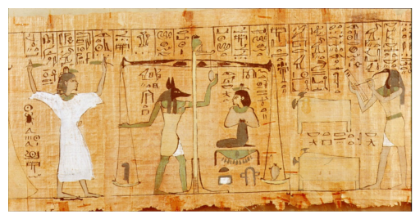 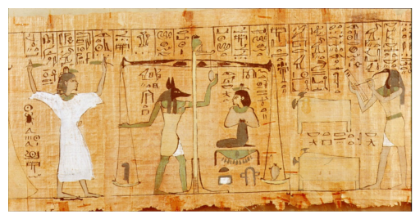 Contact InformationMrs. Paige DeatheRoom #A109Pdeathe@tong464.org913-845-2627 Ext. 4109Plan Period: 1st HourWelcome to Mrs. Deathe’s 6th Grade Ancient World History class! I am excited for the school year ahead of us and am looking forward to getting to know each of you. I hope that you find this syllabus to be a general resource to introduce the guidelines and expectations of the course. If you have further questions, please contact me at your convenience by phone or email. In addition, visit the school website to find the most updated information related to assignments, projects, and assessments. Course ContentThe Ancient World History course covers the time period from the birth of the river civilizations of Mesopotamia, Egypt, India, and China to the Middle Ages in Europe. Students will examine the impact of geography on the development of civilizations. The course will include a discussion of characteristics of civilizations including the development of agriculture, governments, division of labor, social hierarchies, and culture. Students will focus on causes, effects, and turning points in the rise and fall of various civilizations. They will investigate major religions including Judaism, Hinduism, Buddhism, Christianity, and Islam and their impact on governments, society, and culture. The course will include an examination of the spread and transformation of culture and ideas across these regions through trade and conquest. Students will draw conclusions about the significance of various civilizations and their connection to events, ideas, and culture today. UnitsEarly River Civilizations Ancient Greece Ancient RomeAfrican Civilizations & the Islamic WorldAsian Empires Early Americas Middle Ages in Europe Course ExpectationsStudents will be expected to perform at their highest ability in each class period, which includes actively participating in all activities. Much of social studies depends on ideas and opinions from all students thereby enhancing the quality of the course. Active participation in the course will not go unnoticed. Students will be expected to be respectful to their peers and teachers, treating others as you want to be treated. Students will be expected to come prepared to each class with a writing utensil, paper, and any assigned homework. Classroom RulesGradesAll assignments will be graded on a point system with the total accumulating through the semester. Letter grades will be issued based on the chart below:HomeworkAs students are entering middle school, homework will be assigned throughout the school year. It is expected that students fully complete the assignment and turn their work in on time. Homework is assigned in order to develop a greater understanding of the topic and prepare for the following days discussion. If work is not completed, please see the “Late Work” policy below.Late WorkEach day that an assignment is late, the grade will be deducted by 10%. For example, if an assignment is turned in 4 days late, it will automatically be deducted to 60%.Changes to this rule may be conducted on a case-by-case basis. If you have an issue related to an assignment, please talk with me immediately. Make-Up WorkIf you are absent, whether school related or for personal reasons, it is your responsibility to get the make-up work. In the hanging folders, you will find work from the previous day. You will have the number of days that you were absent to turn in the assignment before points are deducted. Cell PhonesSee TMS handbook for school policy. 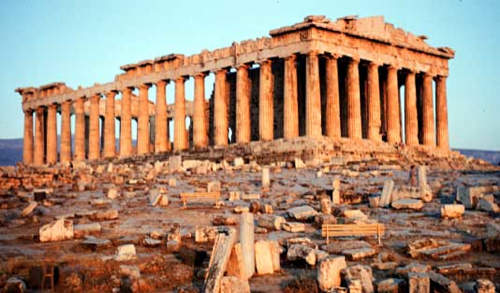 90%-100%A80%-89%B70%-79%C60%-69%D59% and belowF